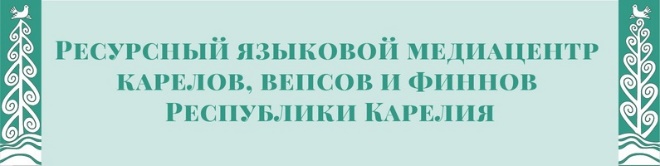 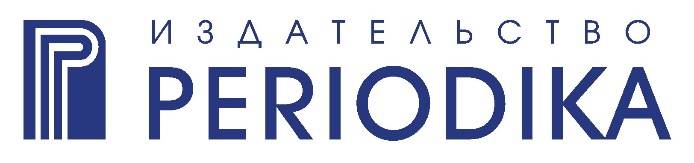 Уважаемые коллеги!В апреле в Республике Карелия пройдут акции «Неделя карельского языка» (13-19 апреля) и «Неделя вепсского языка» (20-26 апреля), приуроченные к Дню карельской и вепсской письменности. Данная акция поддержана Министерством национальной и региональной политики Республики Карелия и направлена на формирование положительного отношения к карельскому языку и информирование населения о культуре и языке коренного населения республики – карелов и вепсов. Координатором акции выступает Ресурсный языковой медиацентр карелов, вепсов и финнов Республики Карелия (АУ РК «Издательство «Периодика»).Приглашаем вас принять участие в этой акции и провести любое мероприятие, связанное с карельским или вепсским языком, в указанные сроки. Для того, чтобы стать официальным участником акции и получить от организаторов набор сувенирной продукции и символики, просим вас в срок до 1 марта 2020 года прислать заявку на включение в официальную программу республиканской акции «Неделя карельского языка» и «Неделя вепсского языка» на электронный адрес: kielikeskus@rkperiodika.ru. (Форму заявки Вы найдете в приложении к письму).В рамках акции можно организовать и провести любое мероприятие, связанное с карельским и вепсским языком, например:всю неделю здороваться по-карельски/по-вепсскираспечатать и повесить таблички на карельском/вепсском языке с названием кабинетов (если акция проводится в школе или учреждении), с приветственными фразами и различными пожеланиями.провести викторину или игру, посвященную карельскому/вепсскому языку.лекция или семинар о карельском/вепсском языкелюбое мероприятие НА карельском/вепсском языке:КонцертЧтение литературных произведений на карельском/вепсском языке (вечер чтения или акция с выкладыванием роликов в интернете)Встреча разговорного клуба сделать выставку книги или документов на карельском/вепсском языкевечер просмотра фильмов или телевизионных передач на карельском/вепсском языке.придумать и провести акцию или конкурс, связанный с карельским/вепсским языком (в том числе в социальных сетях). Что-то другое, что вы придумаете и проведёте в своем населённом пункте.Количество мероприятий не ограничено!Полная программа мероприятий недель карельского и вепсского языка, которые будут проходить в Петрозаводске и в районах Карелии будет сформирована в начале марта! Акция проводится впервые и только от нас всех зависит, чтобы программа получилась интересной, насыщенной, и в как можно большем количестве населенных пунктов звучал карельский и вепсский язык!Все подробности и консультации об участии в акции можно узнать по телефону 88142-78-03-15 или по эл.адресу: kielikeskus@rkperiodika.ru. Контактные лица: Инна Нипполайнен и Наталья Денисова.